C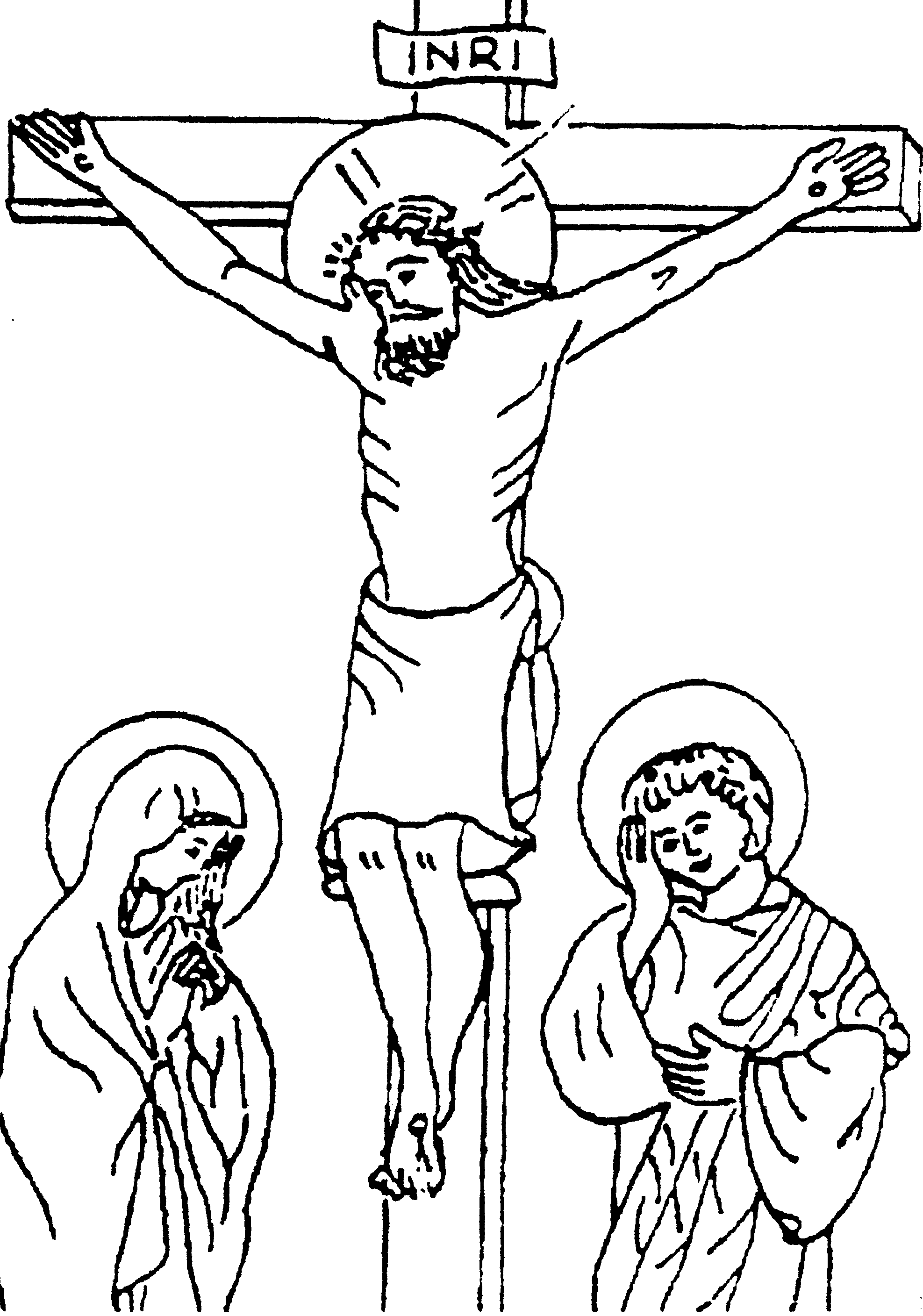 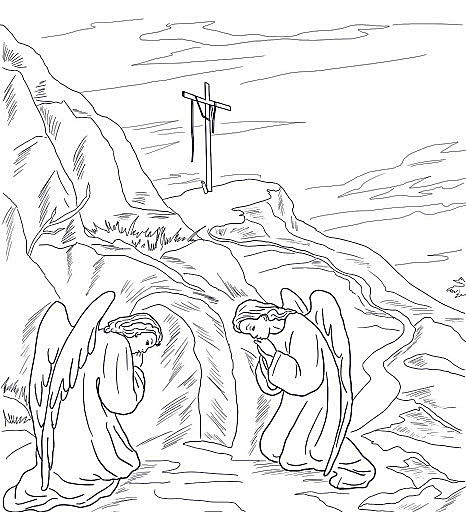 JEZUS ZŁOŻONY DO GROBU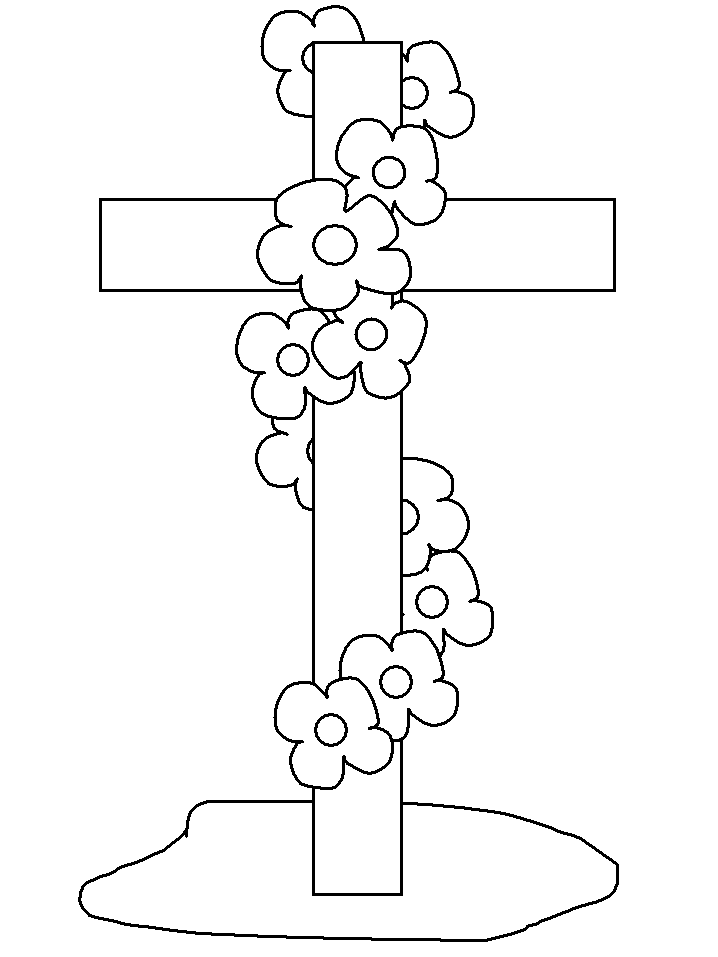 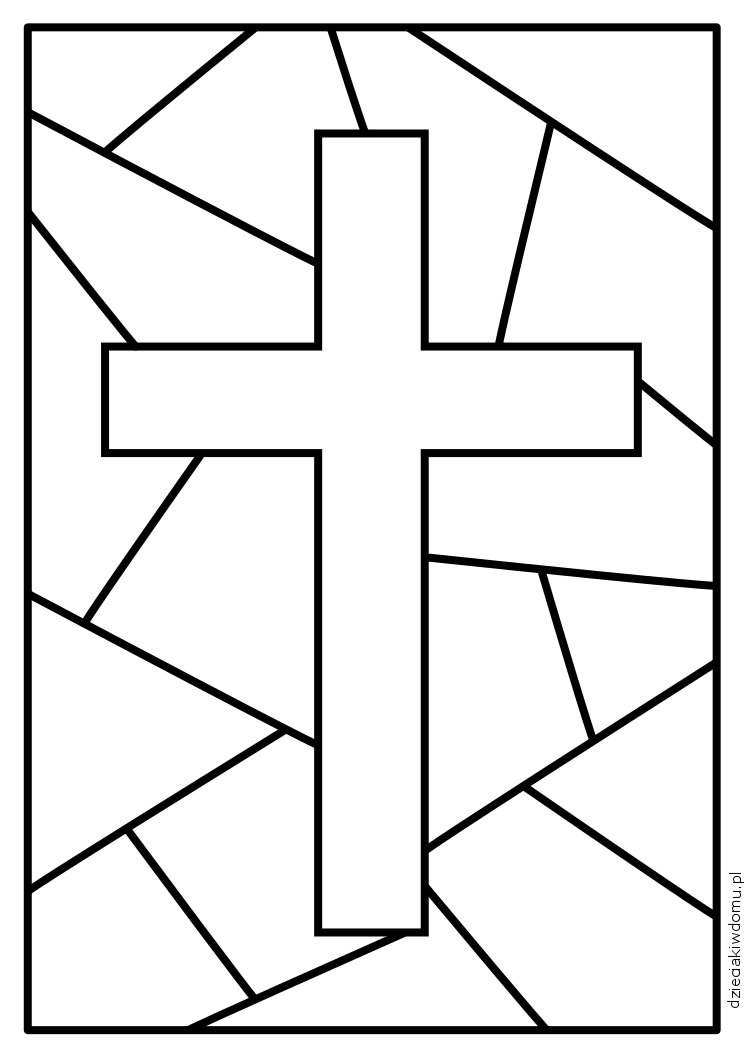 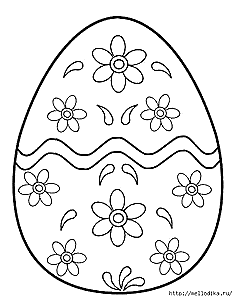 JAJKO – SYMBOL NOWEGO ŻYCIA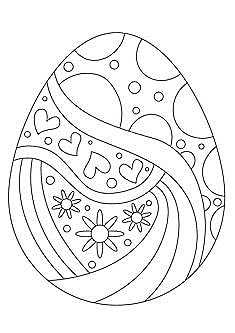 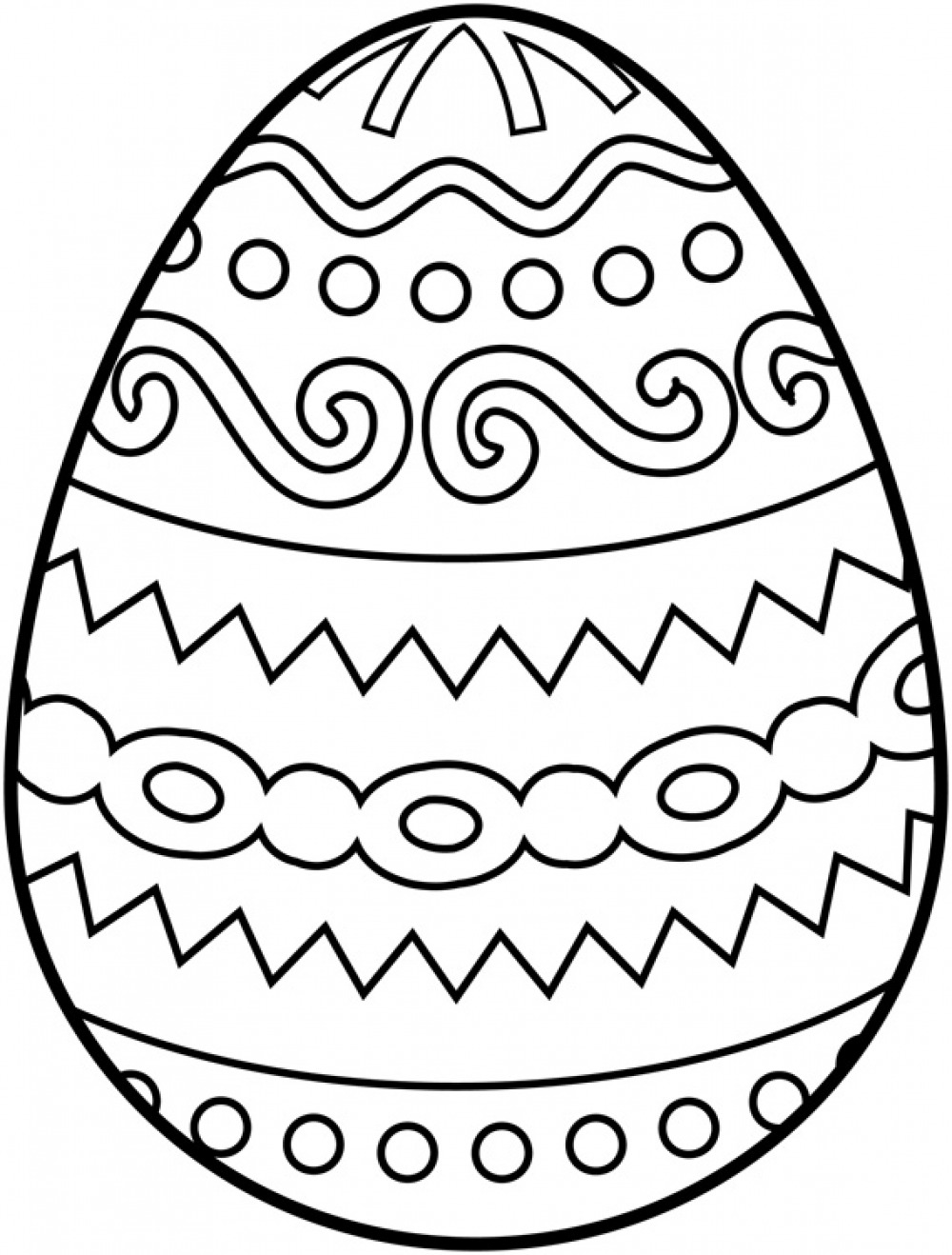 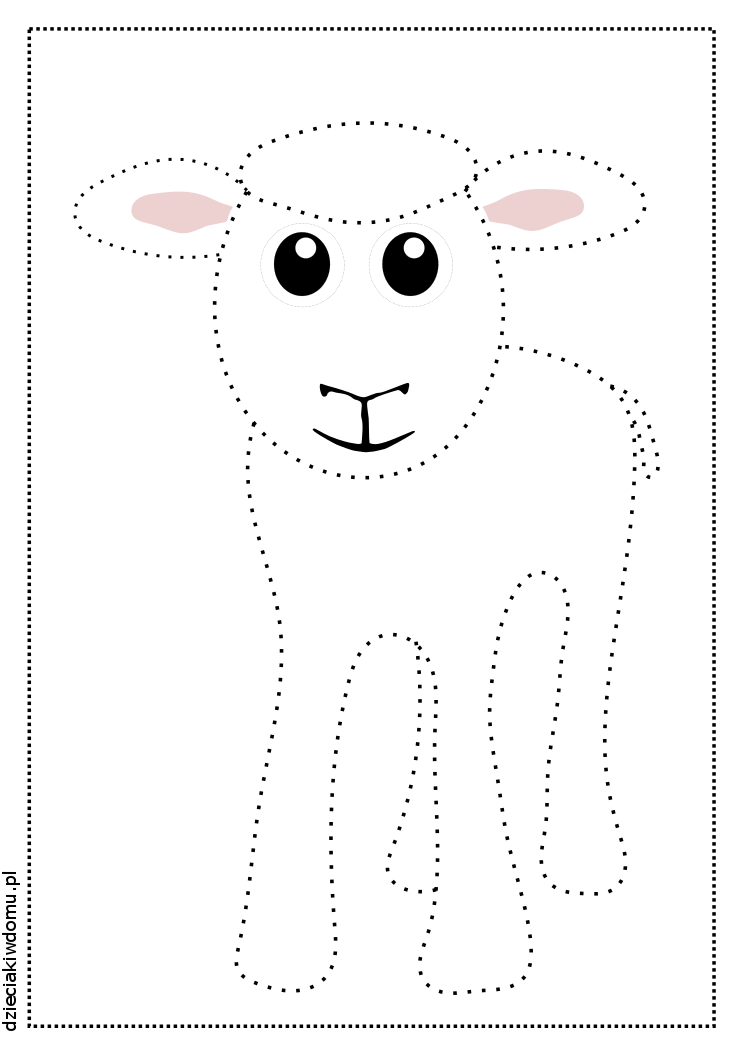 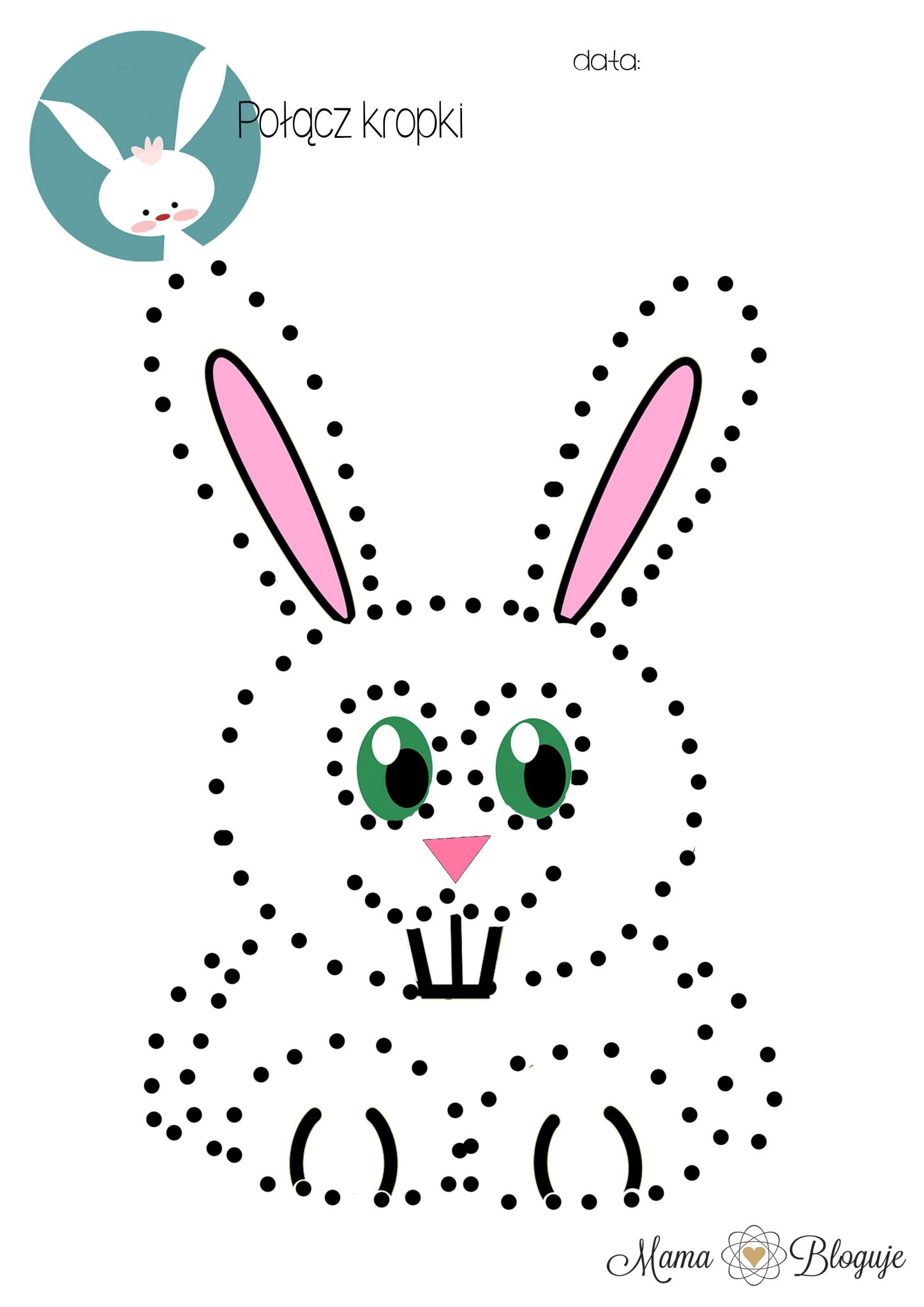 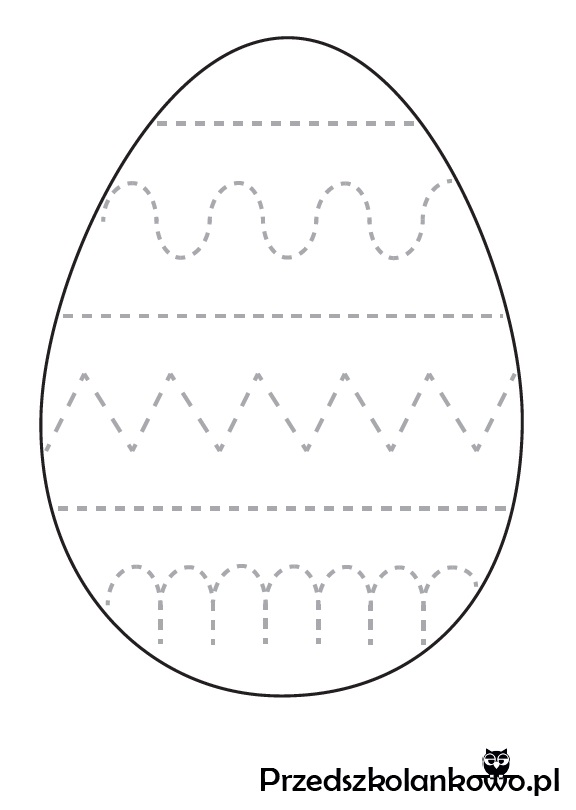 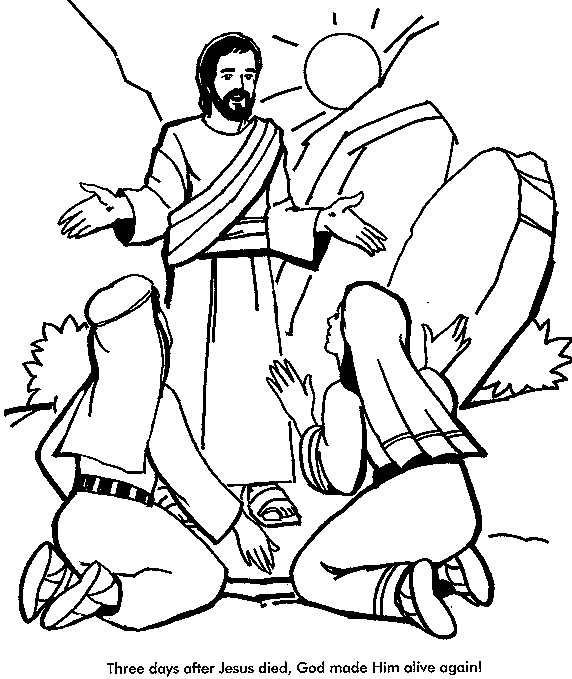 KOBIETY SPOTYKAJĄ JEZUSA ZMARTWYCHWSTAŁEGO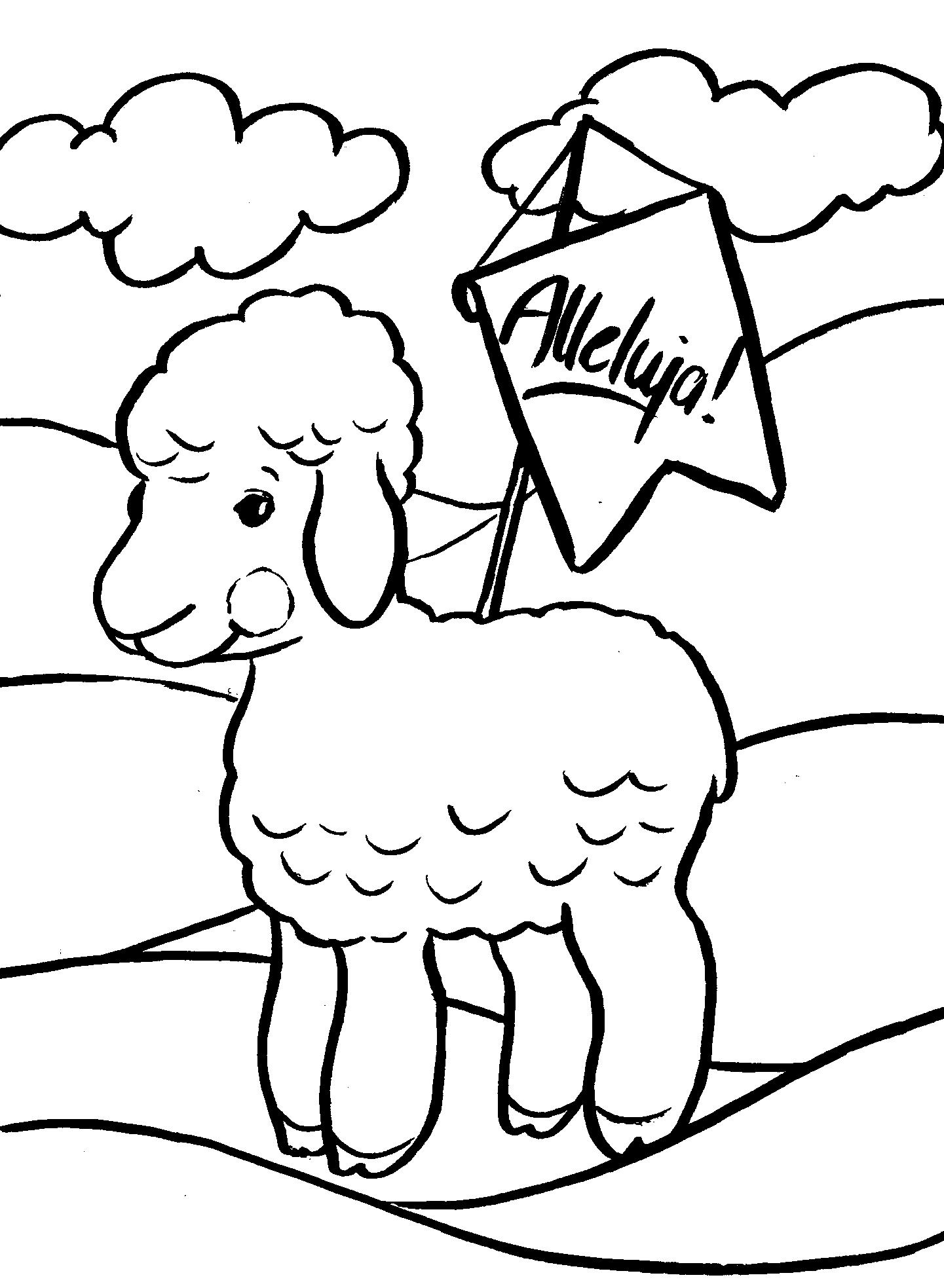 BARANEK – SYMBOL JEZUSA ZMARTWYCHWSTAŁEGO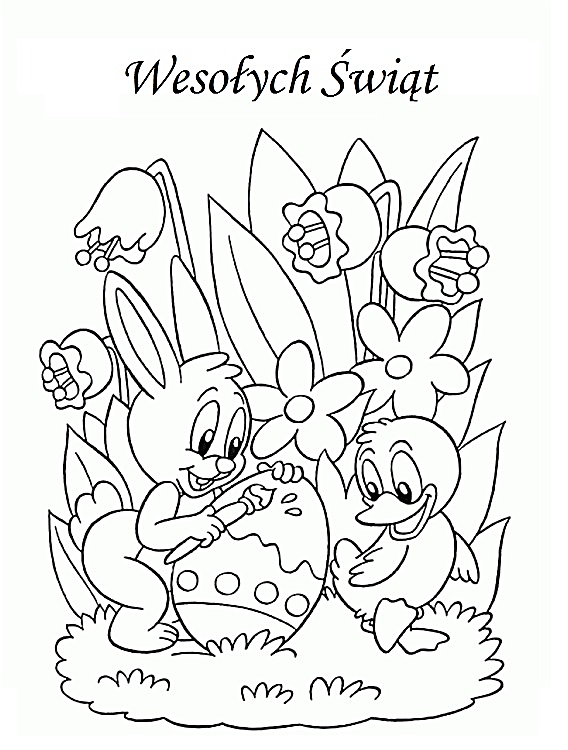 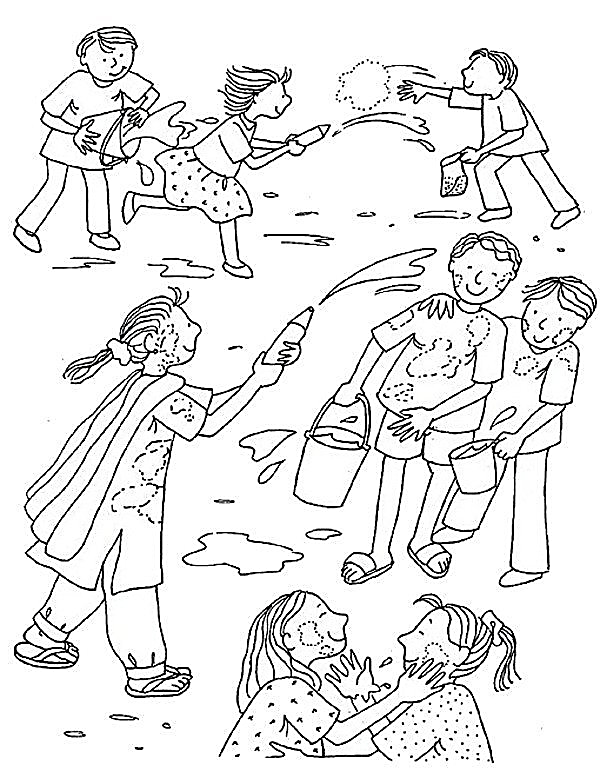 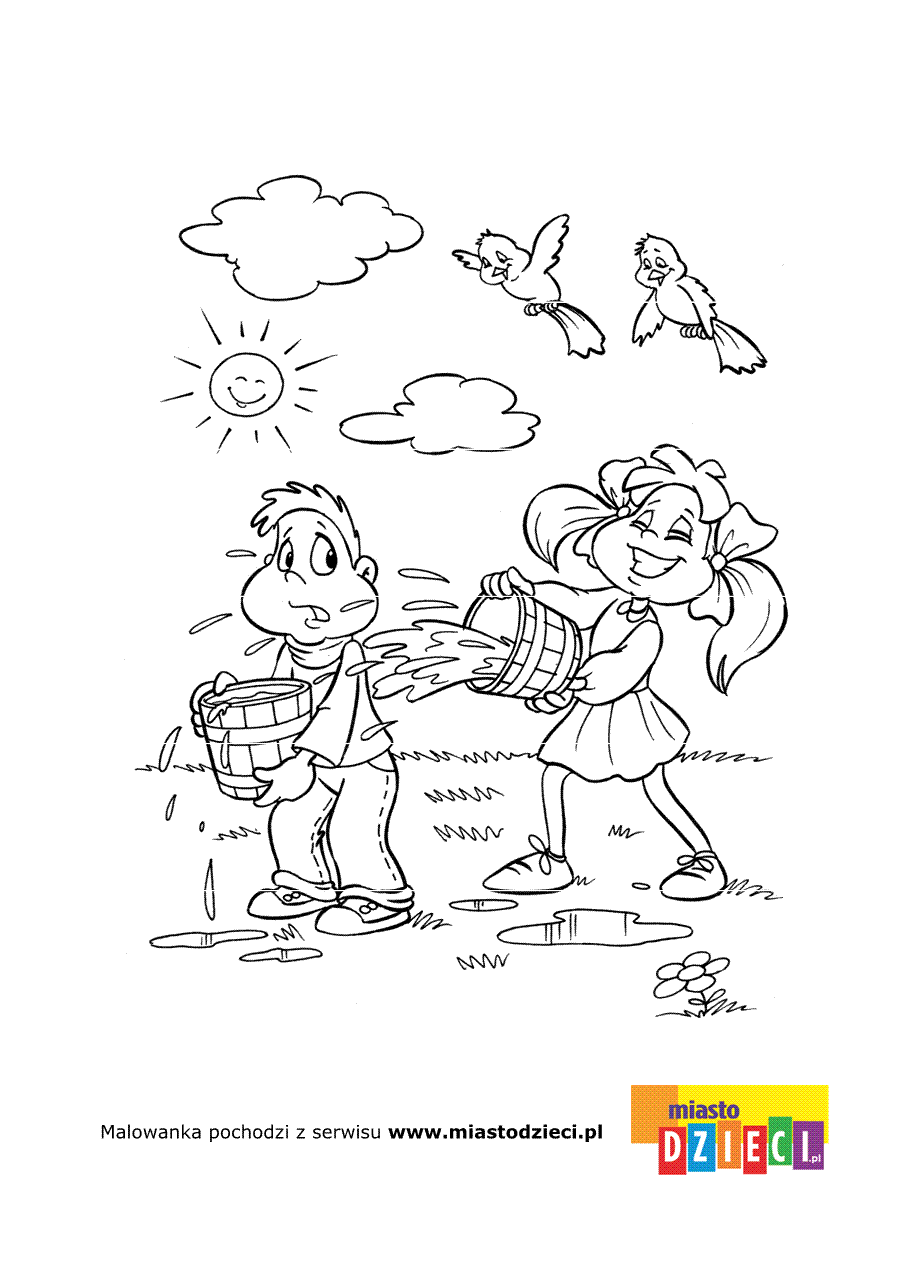 